      LOYOLA COLLEGE (AUTONOMOUS), CHENNAI – 600 034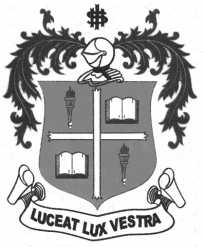     M.Sc. DEGREE EXAMINATION - ZOOLOGYTHIRD SEMESTER – NOVEMBER 2012ZO 3809 - ENVIRONMENTAL MANAGEMENT               Date : 01/11/2012 	Dept. No. 	  Max. : 100 Marks    Time : 9:00 - 12:00                                              PART - A         Answer ALL Questions:								(10 x 2 = 20 Marks)What is meant by bio-village?Write two methods to assess environmental impact.Define aquaculture resource management.List out the hazardous waste.What is environmental monitoring?Write about Green Peace Movement.Define the term remote sensing.Write any two roles of state pollution control board in environment conservation.Write about biomedical waste management.Comment on Rio Summit.                                                     PART - B            Answer any FOUR Questions:		    					(4 x 10 = 40 marks)Explain the wildlife conservation in our country.Give an account on the management of genetically modified organisms.Write  a brief note on Chipko movement.Describe municipal solid waste management. Explain the role of NGO’s in environmental conservation.Elucidate agriculture resource management.                                           		  PART -  C Answer any TWO Questions:		 					(2 x 20 = 40 marks)Explain Sardar Sarovar project.Write in detail about Yamuna and Ganges cleaning projects.Discuss about natural disaster management.Explain about the management of ecosystems using remote sensing.********